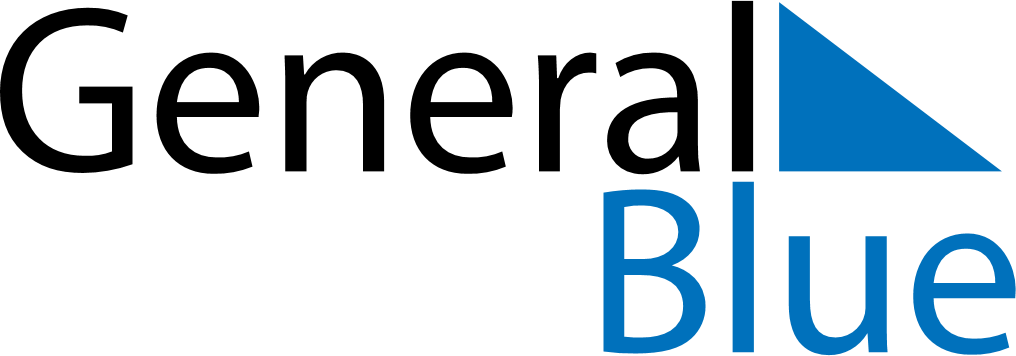 March 2027March 2027March 2027March 2027Burkina FasoBurkina FasoBurkina FasoSundayMondayTuesdayWednesdayThursdayFridayFridaySaturday12345567891011121213International Women’s DayEnd of Ramadan (Eid al-Fitr)1415161718191920212223242526262728293031Easter SundayEaster Monday